別紙２都有地を活用した魅力的な移転先の整備に係るマーケット・サウンディング調査現地見学会　申込様式（申込〆切：平成30年６月２５日（月）午後５時）※本様式にご記入の上、電子メール（件名冒頭に「事前見学会参加申込」とご記入ください。）に添付し、下記までお送りください。E-mail ： S0000357@section.metro.tokyo.jp（東京都都市整備局市街地整備部防災都市づくり課）TEL：03-5320-5029（ダイヤルイン）■集合場所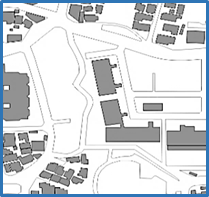 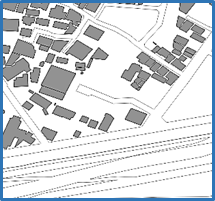 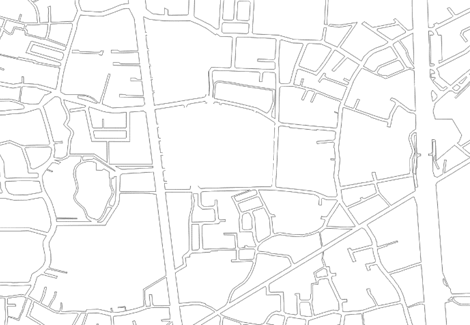 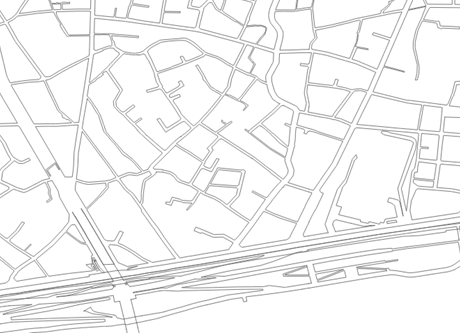 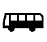 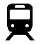 参加する場所関原地区及び江北地区　・　関原地区のみ　・　江北地区のみ貴法人名参加代表者氏名参加人数（　　　　）名※会場の都合上、１団体につき３名までとさせていただきます。連絡先ご担当者名：電話番号　：E-mail　　：参加者名簿への掲載掲載する　　　・　　　掲載しない